AIDE EXERCICES 3 ET 4Imagine que le gâteau que tu as l’habitude de partager pour en prendre une fraction (1/3, ½,…) est maintenant un gâteau en long (comme une bûche par exemple). Je l’ai représenté en bleu et je l’ai partagé en 5 parts égales.Vous savez tous me dire qu’ici, j’ai colorié 3/5 de mon gâteau.Ici, j’ai colorié 2/5 de mon gâteau.Ici, j’ai colorié 5/5 de mon gâteau.Maintenant, vous allez essayer de faire le même travail sur une droite graduée comme celle-ci :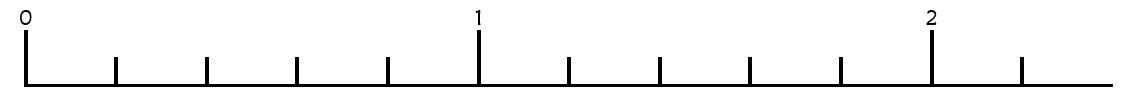 premier gâteau				deuxième gâteauA vous de jouer dans l’exercice 3 et 4 de la fiche.